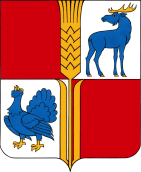      АДМИНИСТРАЦИЯ                           муниципального района               Исаклинский          Самарской области   ПОСТАНОВЛЕНИЕ        24.09.2020г.№ 743             с. ИсаклыО проведении «Месячника гражданской обороны».       В целях формирования единых подходов к организации и ведению гражданской обороны, защиты населения и территорий от чрезвычайных ситуаций, активизации работы по морально-психологической подготовке населения, обучения населения действиям в условиях чрезвычайных ситуаций, и в соответствии с Планом основных мероприятий в области гражданской обороны, предупреждения и ликвидации чрезвычайных ситуаций, обеспечения пожарной безопасности и безопасности  людей на водных объектах муниципального района Исаклинский Самарской области на 2020 год, Администрация муниципального района ИсаклинскийПОСТАНОВЛЯЕТ:1. Провести на территории муниципального района Исаклинский «Месячник гражданской обороны» в период с 1 октября по 31 октября 2020 года.           2. Утвердить план мероприятий по проведению "Месячника гражданской обороны" (согласно приложения к настоящему постановлению). 3. Рекомендовать главам сельских поселений, руководителям предприятий, организаций муниципального района Исаклинский в ходе проведения "Месячника гражданской обороны" практиковать использование всех форм и методов организаторской, методической и информационной работы с населением, активно привлекать для этого средства массовой информации. 4. Разместить настоящее постановление на официальном сайте Администрации муниципального района Исаклинский   5. Контроль за исполнением настоящего постановления оставляю за собой.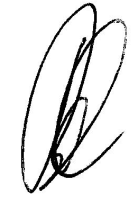 Глава муниципального района Исаклинский                                                                                В.Д. ЯтманкинПриложение                                                                              к Постановлению Администрации                                                                        муниципального района Исаклинский                                                                                 от  24 сентября 2020 г. №  743ПЛАНмероприятий по проведению Месячника гражданской обороны на территории муниципального района Исаклинский Самарской области в период с 01 по 31 октября 2020 года№п/пНаименование мероприятияОтветственный исполнительСрок проведенияОтметка об исполнении1Организация проведения на территории муниципального района Исаклинский Самарской области штабной тренировки по гражданской обороне.Органы местного самоуправлениямуниципального района Исаклинский, руководители учреждений района2 октября 2020 года2Организация проведения на территории муниципального района Исаклинский Самарской области открытого урока по основам безопасности жизнедеятельности  в образовательных учреждениях района.Исаклинский территориальный отдел образования Северо-Восточного управления министерства образования и науки Самарской области5 октября 2020 года3Проведение занятий с членами комиссий по предупреждению и ликвидации чрезвычайных ситуаций и обеспечению пожарной безопасности муниципального района Исаклинский Самарской области по вопросам обеспечения выполнения мероприятий гражданской обороны в современных условиях.Председатель комиссий по предупреждению и ликвидации чрезвычайных ситуаций и обеспечению пожарной безопасности муниципального района Исаклинскийдо 20 октября 2020 года4Информирование населения о проводимых мероприятиях в рамках Месячника гражданской обороныМАУ «МИЦ «Сок»в течениеМесячникагражданскойобороны5Организация совершенствования учебно-методической базы по тематике гражданской обороны, в том числе обновление уголков гражданской обороны, изготовление стендов, плакатов и памяток для населения по тематике гражданской обороны и защиты населенияОрганы местного самоуправления муниципального района Исаклинский, руководители учреждений районав течениеМесячникагражданскойобороны6Организация распространения среди населения памяток и методических материалов по тематике гражданской обороныОрганы местного самоуправления муниципального района Исаклинский, руководители учреждений районав течениеМесячникагражданскойобороны7Организация размещения памяток и методических материалов по тематике гражданской обороны в средствах массовой информации на территории муниципального района Исаклинский и на официальных сайтах органов местного самоуправления в сети Интернет, а также проведение работы с управляющими компаниями жилищно-коммунальных хозяйств и товариществ собственников жилья на территории муниципального района Исаклинский, доведению памяток и методических материалов по тематике гражданской обороны до населения путём их размещения в подъездах жилых домов, на стойках информации и на обороте платёжных квитанций.Органы местного самоуправления муниципального района Исаклинский, МАУ «МИЦ «Сок»,ООО «СовМежХоз»в течениеМесячникагражданскойобороны8Организация  и проведение занятий по защите детей и персонала в образовательных учреждениях района, а также на социально значимых объектах при выполнении      мероприятий гражданской обороны.Исаклинский территориальный отдел образования Северо-Восточного управления министерства образования и науки Самарской области,руководители объектовв течениеМесячникагражданскойобороны9Проведение профилактических мероприятий,  в том числе: практических тренировок по эвакуации людей в случае возникновении пожара и ЧС; инструктажей    и    бесед    с    обслуживающим персоналом   в   области   гражданской   обороны, защиты       населения       и       территорий от чрезвычайных ситуаций и обеспечения пожарной безопасности; консультаций ответственных должностных лиц по      вопросам      реализации      установленных требований пожарной безопасности.Органы местного самоуправления муниципального района Исаклинский,руководители учрежденийв течениеМесячникагражданскойобороны10Организация проведения занятий с населением по    порядку    его    действий    при    объявлении сигналов гражданской обороны.Органы местного самоуправления муниципального района Исаклинский,МАУ «МИЦ «Сок»в течениеМесячникагражданскойобороны11Организация проведения занятий по уточнению порядка действий органов управления и сил гражданской обороны при выполнении мероприятий по гражданской обороне.Органы местного самоуправления муниципального района Исаклинский2 октября 2020 г.12Проведение в учебно-консультационных пунктах органов местного самоуправления занятий с неработающим населением, в том числе лекций, вечеров вопросов и ответов, консультаций, показов учебных фильмов по тематике гражданской обороны.Органы местного самоуправления муниципального района Исаклинскийв течениеМесячникагражданскойобороны13Организация и проведение спортивно-массовых мероприятий, концертов самодеятельного творчества, конкурсов художественной самодеятельности, литературных и музыкальных конкурсов с приглашением представителей общественности трудовых коллективов, учащихся учебных заведений.Отдел по физической культуре, спорту и молодежной политике Администрации муниципального района Исаклинскийв течениеМесячникагражданскойобороны14Проведение проверок местной системы централизованного оповещения об угрозе возникновения или о возникновении чрезвычайных ситуаций в соответствии с планами проверок.Органы местного самоуправления муниципального района Исаклинскийв течениеМесячникагражданскойобороны15Представить в Администрацию муниципального района Исаклинский информацию о выполнении пунктов плана.Органы местного самоуправления муниципального района Исаклинский,Исаклинский территориальный отдел образования Северо-Восточного управления министерства образования и науки Самарской области,Отдел по физической культуре, спорту и молодежной политике Администрации муниципального района Исаклинский,МАУ «МИЦ «Сок»,ООО «СовМежХоз»,руководители учрежденийдо 30 октября 2020г.